О создании и организации работы патрульных групп, патрульно-маневренных групп на территорииКарапсельского сельсовета Иланского района Красноярского краяВ соответствии с Федеральными законами от 21.12.1994 № 69-ФЗ «О пожарной безопасности», от 21.12.94 № 68-ФЗ «О защите населения и территорий от чрезвычайных ситуаций природного и техногенного характера», от 06.10.2003 года № 131-ФЗ «Об общих принципах организации местного самоуправления в Российской Федерации», методическими рекомендациями по порядку создания и организации работы патрульных, патрульно-маневренных, маневренных и патрульно-контрольных групп (утв. ФГБУ ВНИИ ГОЧС (ФЦ)),  в целях снижения времени обнаружения, локализации и ликвидации возникающих вблизи населенных пунктов пожаров, патрулирования закрепленных зон поселения по обнаружению очагов природных пожаров, отработке возникающих термических аномалий, проведению профилактических мероприятий среди населения по соблюдению правил противопожарного режима, администрация Карапсельского сельсовета Иланского района Красноярского краяПОСТАНОВЛЯЕТ:1.Утвердить прилагаемое Положение об организации деятельности патрульных групп, патрульно-маневренных групп на территории Карапсельского сельсовета Иланского района Красноярского края.2. Создать в населенных пунктах Карапсельского сельсовета Иланского района Красноярского края патрульные группы и утвердить их состав согласно приложению № 1 к настоящему постановлению.3. Создать на территории Карапсельского сельсовета Иланского района Красноярского края патрульно-маневренную группу и утвердить ее состав согласно приложению № 2 к настоящему постановлению.4. Настоящее постановление вступает в силу после официального опубликования в газете «Карапсельский вестник» и подлежит размещению на официальном сайте администрации Карапсельского сельсовета Иланского района Красноярского края в информационно-телекоммуникационной сети «Интернет».И.о. главы сельсовета                                             О.С. ЗолотареваУТВЕРЖДЕНОпостановлением администрацииКарапсельского сельсоветаИланского районаКрасноярского краяот 14.04.2023 №  20-пПОЛОЖЕНИЕ ОБ ОРГАНИЗАЦИИ ДЕЯТЕЛЬНОСТИ ПАТРУЛЬНЫХ ГРУПП, ПАТРУЛЬНО-МАНЕВРЕННЫХ ГРУПП НА ТЕРРИТОРИИ КАРАПСЕЛЬСКОГО СЕЛЬСОВЕТА ИЛАНСКОГО РАЙОНА КРАСНОЯРСКОГО КРАЯ1. Основные положения1.1. Настоящие Положение разработано в целях снижения времени обнаружения, локализации и ликвидации возникающих вблизи населенных пунктов пожаров, патрулирования закрепленных зон Карапсельского сельсовета Иланского района Красноярского края по обнаружению очагов природных пожаров, отработке возникающих термических аномалий, проведению профилактических мероприятий среди населения по соблюдению правил противопожарного режима на территории Карапсельского сельсовета Иланского района Красноярского края (далее также – Положение, сельское поселение).1.2. В настоящем Положении используются следующие понятия:1) Патрульная группа - сводная группа сил и средств Ф и ТП РСЧС сельского поселения, созданная в установленном порядке для выполнения обязанностей в пожароопасный период по патрулированию территории района ответственности, мониторинга обстановки, связанной с природными пожарами, выявлению несанкционированных палов растительности, работы с населением по соблюдению правил пожарной безопасности.2) Патрульно-маневренная группа - сводная группа сил и средств Ф и ТП РСЧС сельского поселения, созданная в установленном порядке для выполнения обязанностей в пожароопасный период по патрулированию территории района ответственности, мониторинга обстановки, связанной с природными пожарами, выявлению несанкционированных палов растительности и принятию мер по их тушению, работы с населением по соблюдению правил пожарной безопасности.3) Природный пожар - неконтролируемый процесс горения, стихийно возникающий и распространяющийся в природной среде, подлежащий обязательной регистрации.4) Природное загорание - неконтролируемый процесс горения, стихийно возникающий и распространяющийся в природной среде, создающий угрозу населенному пункту и не подлежащий обязательной регистрации.5) Район ответственности - (зона) участок земной поверхности, в границах которых предусмотрено реагирование патрульных групп, патрульно-маневренных групп.Пожароопасный сезон - часть календарного года в течение которого возможно возникновение природных пожаров.2. Основы организации деятельности патрульных и патрульно-маневренных групп2.1. Основной целью организации деятельности патрульных групп и патрульно-маневренной группы является достижение высокого уровня готовности и слаженности к оперативному реагированию на природные загорания и организации действий по их тушению на начальном этапе и недопущению перехода пожаров на населенные пункты сельского поселения, а также в лесной фонд.2.2. Создание патрульных групп, патрульно-маневренной группы организуется в соответствии с нормативными правовыми актами сельского поселения на период пожароопасного сезона.В случае ухудшения прогноза обстановки, введения особого противопожарного режима, количество групп увеличивается в два раза.2.3. Патрульные группы создаются в каждом населенном пункте сельского поселения, численностью не менее 2-х человек из числа членов общественных объединений, организаций и учреждений всех форм собственности, расположенных на территории сельского поселения, местного населения (добровольцев).Участники патрульных групп направляются в распоряжение главы сельсовета приказом руководителя соответствующей организации (учреждения) на период, установленный нормативным документом сельсовета, но не более одной календарной недели, в соответствии утвержденного графика.2.4. В задачи патрульных групп входит:1) патрулирование населенных пунктов по выявлению несанкционированных отжигов сухой растительности, сжиганию населением мусора на территории населенных пунктов (сельского поселения);2) идентификация и выявление возникших термических точек вблизи населенных пунктов (сельского поселения);3) передача информации в ЕДДС Иланского района Красноярского края о складывающейся обстановке и запрос сил и средств (при необходимости) для тушения загораний.2.5. Патрульно-маневренная группа создается в сельском поселении, численностью не менее 5 человек из числа членов общественных объединений, организаций и учреждений всех форм собственности, расположенных на территории сельского поселения, местного населения (добровольцев), при условии, что населенные пункты сельского поселения расположены в радиусе 5 км от административного центра и имеют транспортное сообщение.2.6. В задачи патрульно-маневренной группы входит:1) патрулирование населенных пунктов по выявлению несанкционированных отжигов сухой растительности, сжигания населением мусора на территории населенных пунктов (сельского поселения);2) проведение профилактических мероприятий среди населения о мерах пожарной безопасности;3) идентификация и выявление термических точек вблизи населенных пунктов (сельского поселения) с принятием мер по их локализации и ликвидации выявленных природных загораний;4) определение по возможности причины возникновения загораний;5) установление (выявление) лиц, виновных в совершении административного правонарушения, с дальнейшей передачей информации в надзорные органы;6) передача информации в ЕДДС Иланского района Красноярского края о складывающейся обстановке и запрос дополнительных сил и средств (при необходимости) для тушения загораний.2.7. Оснащение патрульных групп и патрульно-маневренной группы:2.7.1. Патрульные группы оснащаются автомобилями, телефоном, компасом, картой местности, спецодеждой (противоэнцефалитные костюмы).2.7.2. Патрульно-маневренная группа оснащается автомобилем, телефоном, ранцевыми лесными огнетушителями, емкостями для подвоза воды, шанцевый инструментом (лопаты, топоры), спецодеждой (по типу штормовка и (или) противоэнцефалитные костюмы, защитными средствами (защитные каски с забралами)).2.7.3. Оснащение патрульных групп, патрульно-маневренной группы производится администрацией сельского поселения из имеющихся материальных средств для обеспечения пожарной безопасности.При планировании бюджета сельского поселения планируются расходы по приобретению необходимого оборудования и имущества для выполнения задач и функций рабочих групп и патрульно-маневренной группы, а также (при необходимости) для заключения договоров с организациями и учреждениями (частными лицами) по использованию оборудования и имущества данных организаций и учреждений для патрулирования территорий, доставки участников рабочих групп и патрульно-маневренной группы к местам загораний и тушения очагов природных пожаров.2.8. Порядок организации обучения и страхования:2.8.1. Обучение лиц, не имеющих соответствующей подготовки, входящих в состав патрульных групп, патрульно-маневренной группы, организуют по программе «Профессиональная подготовка пожарных, добровольных пожарных дружин» в объеме 16 часов. Для организации данной работы организуется площадка на базе пожарно-спасательных подразделений.2.8.2. В целях защиты участников патрульных групп, патрульно-маневренной группы организуется страхование от вреда здоровью (клещевого энцефалита) за счет бюджета организаций, в чьих штатах они числятся, либо бюджета сельского поселения, для этого решается вопрос о выделении денежных средств из местного бюджета, бюджетов организаций (для работающих граждан);2.9. Для организации патрулирования территории сельского поселения разрабатываются специальные маршруты и время, исходя из прогноза, оперативной обстановки, количества действующих на территории сельского поселения термических точек, поступающей информации.Реагирование патрульных групп, патрульно-маневренной группы осуществляется по решению главы сельского поселения, председателя КЧС и ОПБ сельского поселения, ЕДДС Иланского района Красноярского края при получении информации о загорании, угрозе населенному пункту посредством передачи распоряжения непосредственно руководителю группы.Оповещение членов патрульных групп, патрульно-маневренной группы проводит руководитель группы. Время сбора и реагирования (в рабочее и в не рабочее время) не должно превышать 1 час 30 минут, при этом необходимое оборудование для пожаротушения должно находиться в закрепленном автомобиле. По прибытию на место загорания, руководители групп определяют оперативную обстановку, пути распространения загорания и возможные последствия, способы и методы действий, направленных на локализацию и ликвидацию загораний, докладывают об обстановке главе сельского поселения, диспетчеру ЕДДС Иланского района Красноярского края.2.10. Общее руководство и контроль за деятельностью патрульных групп, патрульно-маневренной группы осуществляет глава сельского поселения, председатель КЧС и ОПБ сельского поселения.Управление и координация действий администрации сельского поселения по вопросам обеспечения пожарной безопасности населения и территории сельского поселения в период пожароопасного сезона осуществляется председателем КЧС и ОПБ Иланского района Красноярского края, Главным управлением МЧС России по Красноярскому краю.Для непосредственного оперативного руководства патрульными группами, патрульно-маневренной группой, их организационного и методического обеспечения назначаются руководители групп.Руководитель группы:1) осуществляет сбор группы, при ухудшении обстановки, определяет место и время сбора;2) определяет оснащение группы, в зависимости от выполняемых задач;3) определяет маршруты выдвижения в районы проведения работ, ставит задачи членам группы;4) оценивает оперативную обстановку, принимает соответствующие решения, в рамках возложенных полномочий;5) организует информационный обмен с главой сельского поселения, председателем КЧС и ОПБ Иланского района Красноярского края, ЕДДС Иланского района Красноярского края;6) организует исправность техники и оборудования, закрепленного за группой;7) инструктирует членов группы по соблюдению охраны труда и безопасным приемам проведения работы.Учет применения групп ведется в суточном режиме дежурными сменами ЕДДС Иланского районаКрасноярского края.3. Основные полномочия и функции администрации сельского поселения по организации деятельности патрульных групп, патрульно-маневренных групп3.1. Администрация сельсовета осуществляет следующие функции:1) разрабатывает и издаёт правовые акты распорядительного характера по вопросам организации безопасности населения и территорий в период прохождения пожароопасного сезона и организуют их исполнение;2) определяет цели и задачи патрульных групп и патрульно-маневренной группы, планирует их деятельность;3) обеспечивает сбор, систематизацию и анализ информации о пожарной обстановке на территории сельского поселения, планирует и устанавливают порядок применения патрульных групп и патрульно-маневренной группы;4) обеспечивает в деятельности патрульных групп и патрульно-маневренной группы комплексное использование имеющихся сил и средств, а также организаций, путем заключения договоров, их взаимодействие с оперативными службами;5) обеспечивает информационный обмен по оперативной обстановке, связанной с природными пожарами;6) исполняет бюджет сельского поселения в части расходов на пожарную безопасность, в том числе на содержание и обеспечение деятельности патрульных групп и патрульно-маневренной группы;7) формирует сводные реестры патрульных групп и патрульно-маневренной группы для учета и применения их по назначению;8) осуществляет оперативное управление сформированными патрульными группами и патрульно-маневренной группой. Приложение № 1к постановлению администрацииКарапсельского сельсоветаИланского района Красноярского краяот 14.04.2023 № 20-ПРЕЕСТРПАТРУЛЬНЫХ ГРУПП НА ТЕРРИТОРИИ КАРАПСЕЛЬСКОГО СЕЛЬСОВЕТА ИЛАНСКОГО РАЙОНА КРАСНОЯРСКОГО КРАЯ 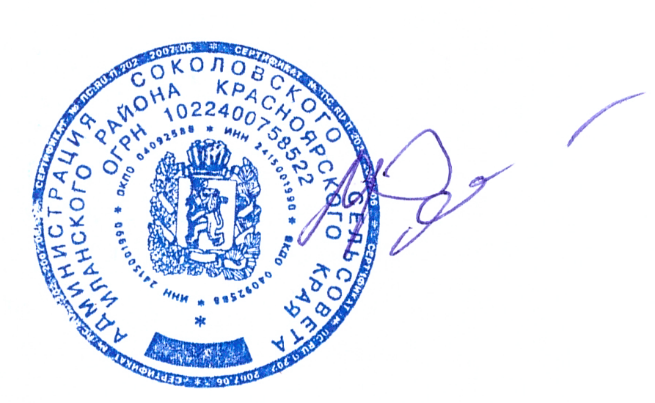 Приложение № 2к постановлению администрацииКарапсельского сельсоветаИланского района Красноярского краяот 14.04.2023 № 20-пРЕЕСТРПАТРУЛЬНО-МАНЕВРЕННЫХ ГРУПП НА ТЕРРИТОРИИ КАРАПСЕЛЬСКОГО СЕЛЬСОВЕТА ИЛАНСКОГО РАЙОНА КРАСНОЯРСКОГО КРАЯ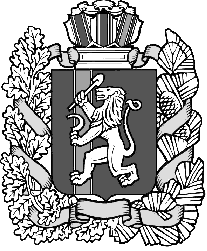 КРАСНОЯРСКИЙ КРАЙ ИЛАНСКИЙ РАЙОН          АДМИНИСТРАЦИЯ КАРАПСЕЛЬСКОГО СЕЛЬСОВЕТАПОСТАНОВЛЕНИЕ14.04.2023                                  с. Карапсель                                         № 20-п     № п/пНаименование населенного пунктаСостав группы (Ф.И.О., место работы, должность)Оснащенность средствами пожаротушенияКонтактный телефонЗакрепленная техника (марка, гос. номер)1.с. Карапсель1. Замараев Николай Эдуардович администрация сельсовета2. Золотарева Ольга Семеновна зам. главы сельсоветаРанец противопожарный8964271729389233485108УАЗ-31519 гос. номер А250ОН2.д. Ловать1. Конопелько Наталья Николаевна староста2. Конопелько Александр АлексеевичРанец противопожарный89135981541Ниссан ЛачиоГос. номерВ530ХО3.д. Степаново1. Мартышкина Надежда Васильевна староста2. Мартышкин Александр Михайлович Ранец противопожарный89293368147УАЗ-3303 Гос. номерМ840ВР 4. д. Красный Хлебороб1. Базилевич Тамара Алексеевна староста 2. Воробьева Кристина ГеннадьевнаРанец противопожарный89832829958Тойота Марк IIГос. номер Р677КА1245. д. Милехино1. Михеева Екатерина Викторовна староста2. Михеев Павел МихайловичРанец противопожарный89535951027ВАЗ-2112Гос. номер К375ЕС№ п/пНаименование населенного пунктаСостав группы (Ф.И.О., место работы, должность)Контактный телефонОснащенность средствами пожаротушения Закрепленная техника (марка, гос. номер)1.с. Карапсель1. Шкутов Игорь Александрович водитель пожарной машины2. Золотарев Василий Александрович3. Тарских Роман Владимирович4. Печенев Владимир Николаевич5. Рузавин Николай Дмитриевич89658996396895099413698950409771289130361086Лопата пожарная штыковая с черенком 2 шт, топор-мотыга 1 шт, противопожарный комплекс «Огнеборец», ранец противопожарный РП-15-Ермак 3 шт,УАЗ-31519 гос. номер А250ОНПожарная машина АЦ 40 (130) Гос. номер М482КХ